           ***2nd Grade GIFTED*** 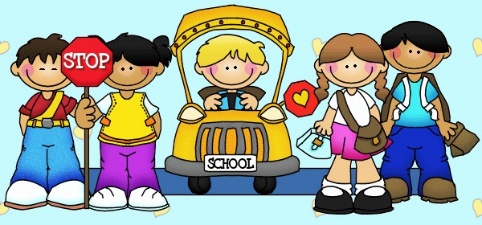                 Supply List for 2023-2024                Christina M. Eve Elementary* 	  Backpack (NO rolling backpacks)* 	  1- inch VIEW binder. View binders are binders that have a clear overlay cover that allows a customized cover sheet to be inserted.*	  5- dividers labeled: Classwork, Language Arts, Math, Science, Social Studies (insert dividers into 1 inch binder)*	  3- plastic Duo tang folders with pockets and prongs Please label them with your child’s first and last name and label: 			-Spanish    -Music     -Art* 		2- packs REINFORCED WIDE-RULED LINED filler paper (insert 10 papers into each subject in binder except Classwork)*	 	1- clipboard* 	 	2- composition notebooks, labeled: -Spanish, -Writer’s Notebook *	 	2- boxes of crayons (no more than 24, please) Preference- Crayola Twistables (long-lasting)* 		1- 12-inch ruler*	  1- computer headphone (please place in Ziplock bag labeled with student’s name)* 		1- pencil case with zipper (NO PLASTIC BOXES)*	 	2- erasers Please open and place in the pencil case.* 	 	1- pencil sharpener with cover Please open and place in the pencil case.* 		2- pair of safety scissors Please open and place in the pencil case.* 		2- glue sticks Please open and place in the pencil case.*  		1- box of markers		4- red pens Please open and place in the pencil case.			2- yellow highlighters Please open and place in the pencil case.  	 	4- boxes of NO.2 pencils (ALREADY SHARPENED) 		4- reams of copy paper (white)	 	4- boxes of tissues		2- rolls of Bounty Paper Towels		1- bottle of antibacterial hand sanitizer	 	2- bottles of liquid hand soap w/ dispenser         	2- Cleaning/disinfecting wipes  CME Field Trip t-shirt (mandatory on all field trips) T-shirts can be purchased from the PTA.  		  $10 cash in envelope for subscription for Scholastic Storyworks Magazine. Write your child’s name on the envelope.      Devices such as small laptops, iPad, and Chromebooks are strongly recommended. We will use these to do research, use computer programs, and more.*- PLEASE LABEL ITEMS MARKED WITH * WITH YOUR CHILD’S FIRST  LAST NAME. Teacher’s Wish List:-box of quart zip-lock bags-box of gallon zip-lock bags- Color Copy Paper1pack of sheet protectors-Yellow Cardstock Paper-White Cardstock Paper-Treats and/or Treasure Box toys (pls. send throughout the year)-Treats and/or Treasure Box toys (pls. send throughout the year)